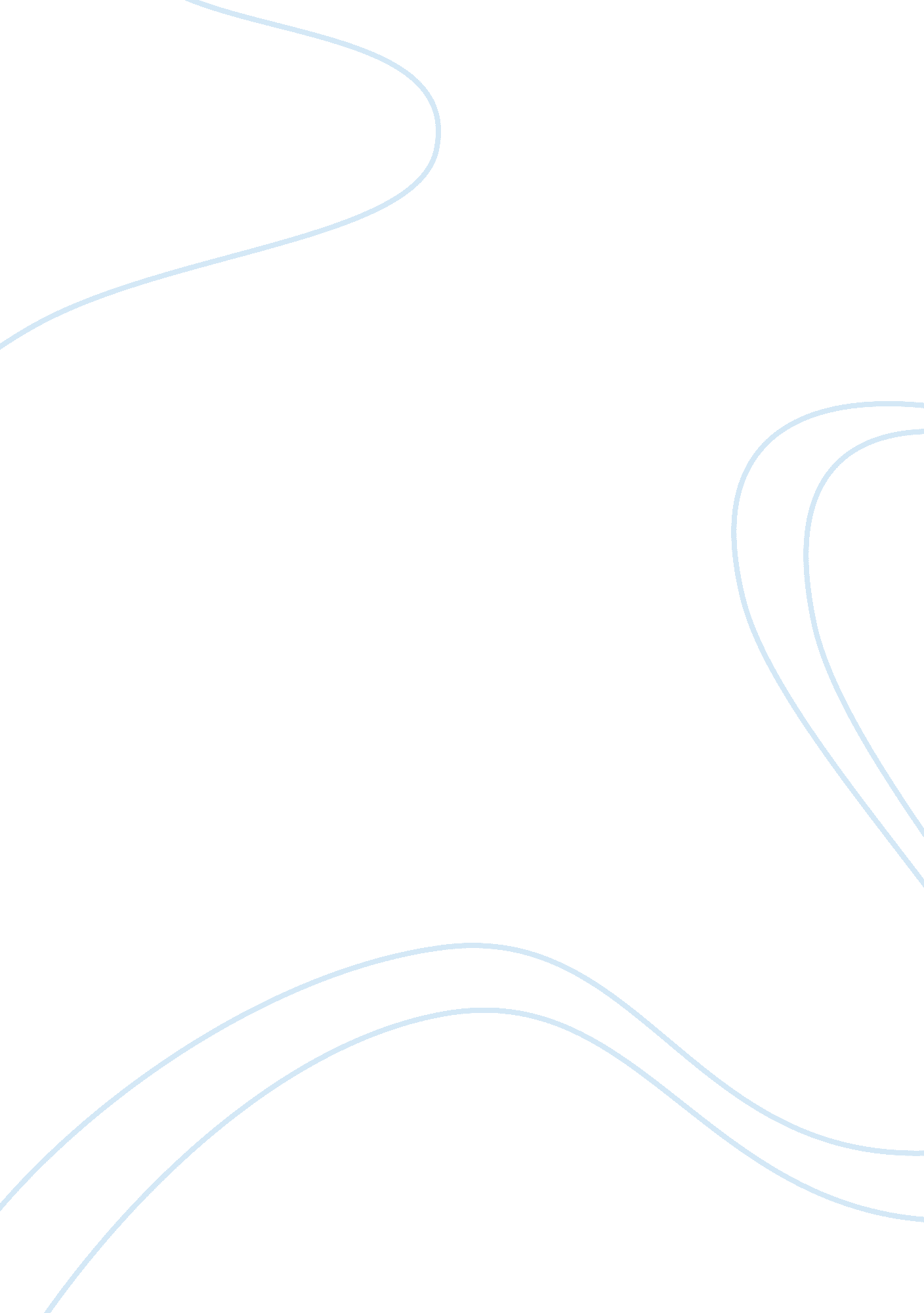 Culture and imperialism assignment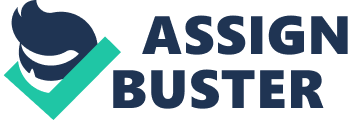 Universidad del valle de Mexico Allan Grank Garcia Ramos World Studies essay Imperialism In this essay, I will give the pros and cons of imperialism. This is an ideology based in be superior on many nations, some people thought this would be a good idea because of the economic growth, under imperialism, stronger nations attempt to create empires by dominating weaker nations economically, politically, culturally, or military. The reason why this imperialism grew was because of economic factors, nationalist factors, military factors, and humanist factors. Well, the people who disagreed with imperialism were called anti-imperialist Imperialism is the total domination of the political, economic, or cultural aspects or a nation. Imperial colonization has been occurring sense the beginning of time. In the political aspect the motives were based on a nation’s desire to gain power, to compete with other European countries, to expand territory, to exercise military force, to gain prestige by winning colonies, and to boost national pride and security. In the economic aspect the motives included the desire to make money, to expand and control foreign trade, to create new markets for products, to acquire raw materials and cheap labor, to compete for investments and resources, and to export industrial technology and transportation methods, other important aspect is the exploratory; motives were the desire to explore unknown or uncharted territory, to conduct scientific research, to conduct medical searches for the causes and treatment of diseases, to go on an adventure, and to investigate “ unknown” lands and cultures An imperialistic nation would increase its importance and power by winning an empire. Some takeovers were forced by political rivalries. One nation might seize a territory to prevent a competitor from expanding into that region; some nations would expand to boost their economic value, or personal wealth. Imperialism advances a countries politics, society, and economic value into a powerful money making country. The political aspect of imperialism progresses a country from being weak into a strong fighting nation. For example, when the French were taking over parts of Africa, the communication of the two countries increased and they started to share the Suez Canal. Global imperialism began to take its toll on the world, a policy in which stronger nations extended their economic, political, or military control over weaker territories. . It all began with European imperialism as Britain, France, Belgium, Italy, Germany, Portugal, and Spain competed for African raw materials and markets, when they wanted to expand their ideologies and they also wanted to have more territory. The nationalism is one important aspect that contributes to the outbreak of imperialism by getting the feeling of being naturally superior and it sets or protect a homeland as an autonomous state for an ethnic group. In some cases the identification of a national culture is combined with a negative view of other races or cultures. If Nationalism emphasizes collective identity a people must be autonomous, united, and express a single national culture, the most powerful nation began to think that it should exist an specific social hierarchy and then the imperialism started as a more structured ideology. Religious reasons also propelled imperialism; religious motives included the desire to spread Christianity, to protect their missionaries in other lands, to spread their values and moral beliefs, to educate peoples of other cultures, and to end slave trade in any country. I found this real short and meaningful to Empire: E-Economic M-Military P-Political I-Ideological R-Religious E-Exploratory Imperialism is a vehicle of advancement. This promotion is brought to countries that aren’t strong enough to defend themselves. In most cases the economic value of the new country will increase. Therefor imperialism advances a countries politics, society, and economic value into a powerful money making country. http://en. wikipedia. org/wiki/Cultural_imperialism http://www. michaelparenti. org/Imperialism101. html http://www. fresno. k12. ca. us/divdept/sscience/history/imperialism_colonialism. htm http://www. pbs. org/kera/usmexicanwar/prelude/md_expansionism. html 